О внесении изменений в приказ региональной энергетической комиссии – департамента цен и тарифов Краснодарского края от 31 августа 2012 года № 2/2012-нп «Об утверждении нормативов потребления коммунальных услуг в Краснодарском крае (при отсутствии приборов учета)»В соответствии с проведенными в региональной энергетической комиссии – департаменте цен и тарифов Краснодарского края контрольно – аналитическими мероприятиями, на основании экспертного заключения и решения правления региональной энергетической комиссии – департамента цен и тарифов Краснодарского края п р и к а з ы в а ю:1. Внести в приказ региональной энергетической комиссии – департаменте цен и тарифов Краснодарского края от 31 августа 2012 года № 2/2012-нп  «Об утверждении нормативов потребления коммунальных услуг в Краснодарском крае (при отсутствии приборов учета)» следующие изменения:пункт 2 изложить в следующей редакции:«2. Утвердить нормативы потребления коммунальной услуги по отоплению в жилых и нежилых помещениях (приложение № 2).»;дополнить пункт 4 абзацами вторым и третьим следующего содержания:«в жилых помещениях (приложение № 4.1);на общедомовые нужды (приложение № 4.2);»;приложения № 1.2, 1.5 и 2.1 изложить в новой редакции согласно приложениям № 1 – 3 к настоящему приказу;дополнить приложениями № 4.1 и 4.2 в соответствии с приложениями № 4 и 5 к настоящему приказу.2. Настоящий приказ вступает в силу с 1 января 2014 года.Руководитель                                                                           С.Н.МиловановПРИЛОЖЕНИЕ № 1 к приказу региональной энергетической комиссии – департамента цен и тарифов Краснодарского края от 31 мая 2013 года № 6/2013-нп«ПРИЛОЖЕНИЕ № 1.2к приказу региональной энергетической комиссии – департамента цен и тарифов Краснодарского края от 31 августа 2012 года № 2/2012-нпНормативы потребления коммунальной услуги по электроснабжению в жилых помещениях, оборудованных электроводонагревателямиПримечание:В случае наличия в жилом помещении электроводонагревателей, данный норматив суммируется с нормативами, установленными в приложении № 1.1.».Начальник отдела цен и тарифов на электроэнергию							Ю.В.НечесовПРИЛОЖЕНИЕ № 2 к приказу региональной энергетической комиссии – департамента цен и тарифов Краснодарского края от 31 мая 2013 года № 6/2013-нп«ПРИЛОЖЕНИЕ № 1.5к приказу региональной энергетической комиссии – департамента цен и тарифов Краснодарского края от 31 августа 2012 года № 2/2012-нпНормативы потребления коммунальной услуги по электроснабжению в жилых помещениях, оборудованных электроотопительными установкамиНачальник отдела цен и тарифов на электроэнергию					                    Ю.В.НечесовПРИЛОЖЕНИЕ № 3 к приказу региональной энергетической комиссии – департамента цен и тарифов Краснодарского края от 31 мая 2013 года № 6/2013-нп«ПРИЛОЖЕНИЕ № 2к приказу региональной энергетической комиссии – департамента цен и тарифов Краснодарского края от 31 августа 2012 года № 2/2012-нпНорматив потребления коммунальной услуги по отоплению в жилых и нежилых помещениях    Начальник технологического отдела				               Е.П.СологубПРИЛОЖЕНИЕ № 4 к приказу региональной энергетической комиссии – департамента цен и тарифов Краснодарского края от 31 мая 2013 года № 6/2013-нп«ПРИЛОЖЕНИЕ № 4.1к приказу региональной энергетической комиссии – департамента цен и тарифов Краснодарского края от 31 августа 2012 года № 2/2012-нпНормативы потребления коммунальных услуг по холодному водоснабжению, горячему водоснабжению и водоотведению в жилых помещениях  Начальник технологического отдела				                           Е.П.СологубПРИЛОЖЕНИЕ № 5 к приказу региональной энергетической комиссии – департамента цен и тарифов Краснодарского края от 31 мая 2013 года № 6/2013-нп«ПРИЛОЖЕНИЕ № 4.2к приказу региональной энергетической комиссии – департамента цен и тарифов Краснодарского края от 31 августа 2012 года № 2/2012-нпНормативы потребления коммунальных услуг по холодному водоснабжению и горячему водоснабжению на общедомовые нуждыНачальник технологического отдела			                           Е.П.Сологуб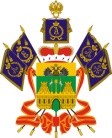 РЕГИОНАЛЬНАЯ ЭНЕРГЕТИЧЕСКАЯ КОМИССИЯ-ДЕПАРТАМЕНТ  ЦЕН И ТАРИФОВ КРАСНОДАРСКОГО КРАЯП Р И К А З31 мая 2013 года                                                                                   № 6/2013-нпг. Краснодар№ п/пСтепень благоустройства жилищного фондаНорматив потребления коммунальной услуги в жилых помещениях (кВтч в на одного человека в месяц)1Многоквартирные дома, жилые дома с централизованным холодным водоснабжением, канализацией без центрального горячего водоснабжения с водонагревателями различного типа101,02Многоквартирные дома, жилые дома с централизованным холодным водоснабжением, без центрального горячего водоснабжения с водонагревателями различного типа88,0№ п/пМуниципальное образованиеНормативы потребления в календарный месяц (кВтч/на 1 кв.м общей площади всех помещений в многоквартирном доме)№ п/пМуниципальное образование1-4 этажные дома1.Городские округа: Сочи, Геленджик, Новороссийск, Анапа; Туапсинский муниципальный район222.Городские округа: Армавир,  Краснодар, Горячий Ключ; Абинский, Апшеронский, Белореченский,  Динской,  Крымский, Курганинский, Мостовский, Новокубанский, Северский, Славянский, Успенский, Лабинский, Гулькевичский,  Кавказский, Красноармейский, Приморско-Ахтарский, Тбилисский,  Усть-Лабинский,  Отрадненский, Темрюкский муниципальные районы 253.Белоглининский, Брюховецкий, Выселковский,  Ейский, Калининский, Каневской, Кореновский, Крыловский, Ленинградский,  Новопокровский, Павловский, Староминский, Щербиновский, Тимашевский, Тихорецкий, Кущевский муниципальные районы27»№ п/пМуниципальное образованиеНормативы потребления (Гкал/на 1 кв.м общей площади всех жилых и нежилых помещений в многоквартирном доме или жилого дома в календарный месяц отопительного периода) Нормативы потребления (Гкал/на 1 кв.м общей площади всех жилых и нежилых помещений в многоквартирном доме или жилого дома в календарный месяц отопительного периода) Нормативы потребления (Гкал/на 1 кв.м общей площади всех жилых и нежилых помещений в многоквартирном доме или жилого дома в календарный месяц отопительного периода) № п/пМуниципальное образование1-4 этажные дома5-9 этажные дома10 и более этажные дома1.Городские округа: Сочи, Геленджик, Новороссийск, Анапа; Туапсинский муниципальный район0,01850,01540,01362.Городские округа: Армавир,  Краснодар, Горячий Ключ; Абинский, Апшеронский, Белореченский,  Динской,  Крымский, Курганинский, Мостовский, Новокубанский, Северский, Славянский, Успенский, Лабинский, Гулькевичский,  Кавказский, Красноармейский, Приморско-Ахтарский, Тбилисский,  Усть-Лабинский,  Отрадненский, Темрюкский муниципальные районы 0,02160,01760,01753.Белоглининский, Брюховецкий, Выселковский,  Ейский, Калининский, Каневской, Кореновский, Крыловский, Ленинградский,  Новопокровский, Павловский, Староминский, Щербиновский, Тимашевский, Тихорецкий, Кущевский муниципальные районы0,02280,01890,0182»№п/пСтепень благоустройства жилищного фондаНорматив потребления коммунальных услуг  в жилых помещениях                                      (куб.метр в месяц на 1 человека)Норматив потребления коммунальных услуг  в жилых помещениях                                      (куб.метр в месяц на 1 человека)Норматив потребления коммунальных услуг  в жилых помещениях                                      (куб.метр в месяц на 1 человека)№п/пСтепень благоустройства жилищного фондапо горячему водоснаб-жениюпо холодному водоснаб-жениюпо водоотве-дению1.Многоквартирные дома и жилые дома с централизованным холодным и горячим водоснабжением, канализацией2,10 3,255,35 2.Многоквартирные дома и жилые дома с централизованным холодным водоснабжением, канализацией без централизованного горячего водоснабжения с водонагревателями различного типа-5,72 5,72 3.Многоквартирные дома и жилые дома с централизованным холодным водоснабжением, канализацией без централизованного горячего водоснабжения и водонагревателей различного типа-4,734,734.Многоквартирные дома и жилые дома с централизованным холодным водоснабжением без централизованного горячего водоснабжения, канализации с водонагревателями различного типа-4,98-5.Многоквартирные дома и жилые дома с централизованным холодным водоснабжением без централизованного горячего водоснабжения, канализации и водонагревателей различного типа-2,84 -6.Многоквартирные дома и жилые дома не оборудованные внутридомовыми системами водоснабжения, без централизованной канализации с водопользованием из водоразборных колонок-1,96-»№ п/пСтепень благоустройства жилищного фондаНорматив потребления коммунальных услуг на общедомовые нуждыНорматив потребления коммунальных услуг на общедомовые нужды№ п/пСтепень благоустройства жилищного фонда(куб. метр в месяц на 1 кв.м. общей площади помещений, входящих в состав общего имущества МКД)  (куб. метр в месяц на 1 кв.м. общей площади помещений, входящих в состав общего имущества МКД)  № п/пСтепень благоустройства жилищного фондапо горячему водоснабжениюпо холодному водоснабжениюМногоквартирные дома и жилые дома с централизованным холодным и горячим водоснабжением, канализацией1.Многоквартирные дома и жилые дома с централизованным холодным и горячим водоснабжением, канализацией0,03 0,03 2.Многоквартирные дома и жилые дома с централизованным холодным водоснабжением, канализацией без централизованного горячего водоснабжения с водонагревателями различного типа-0,03 3.Многоквартирные дома и жилые дома с централизованным холодным водоснабжением, канализацией без централизованного горячего водоснабжения и водонагревателей различного типа-0,014.Многоквартирные дома и жилые дома с централизованным холодным водоснабжением без централизованного горячего водоснабжения, канализации с водонагревателями различного типа4.Многоквартирные дома и жилые дома с централизованным холодным водоснабжением без централизованного горячего водоснабжения, канализации с водонагревателями различного типа-0,01 5.Многоквартирные дома и жилые дома с централизованным холодным водоснабжением без централизованного горячего водоснабжения, канализации и водонагревателей различного типа-0,01»